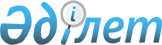 Об организации общественных работ на 2013 год
					
			Утративший силу
			
			
		
					Постановление акимата Отрарского района Южно-Казахстанской области от 28 января 2013 года № 63. Зарегистрировано Департаментом юстиции Южно-Казахстанской области 12 февраля 2013 года № 2226. Утратило силу в связи с истечением срока применения - (письмо аппарата акима Отрарского района Южно-Казахстанской области от 8 января 2014 года № 18)      Сноска. Утратило силу в связи с истечением срока применения - (письмо аппарата акима Отрарского района Южно-Казахстанской области от 08.01.2014 № 18).

      В соответствии со статьей 31 Закона Республики Казахстан от 23 января 2001 года «О местном государственном управлении и самоуправлении в Республике Казахстан», статьей 20 Закона Республики Казахстан от 23 января 2001 года «О занятости населения» и пунктом 8 Правил организации и финансирования общественных работ, утвержденных Постановлением Правительства Республики Казахстан от 19 июня 2001 года № 836 акимат района ПОСТАНОВЛЯЕТ:



      1. Утвердить согласно приложению перечень организаций на 2013 год, в которых будут проводиться общественные работы, виды, объемы общественных работ и источники их финансирования.



      2. Утвердить размер оплаты труда граждан, занятых на общественных работах в размере минимальной заработной платы, установленного законом о республиканском бюджете на соответствующий финансовый год.



      3. Контроль за исполнением настоящего постановления возложить на заместителя акима района Р.Алиша.



      4. Настоящее постановление вводится в действие по истечении десяти календарных дней после дня его первого официального опубликования.      Аким района                                Б.Сыздыков

Утверждено постановлением

акимата Отрарского района

от 28 января 2013 года № 63 Перечень организаций на 2013 год, в которых будут проводиться общественные работы, виды, объемы общественных работ и источники их финансирования      Примечание: условия труда общественных работ предусматриваются в трудовом договоре, заключаемым между работодателем и гражданином, участвующем в общественных работах.
					© 2012. РГП на ПХВ «Институт законодательства и правовой информации Республики Казахстан» Министерства юстиции Республики Казахстан
				№ п/пНаименование организацииСпрос на общественные работы на год (человек)Виды и объемы общественных работИсточник финансирования1Коммунальное государственное учреждение «Аппарат акима Аккумского сельского округа» акимата Отрарского района 15Озеленение и благоустройство, очистка от мусора сельского округа - 15000 квадратных метровРайонный бюджет2Коммунальное государственное учреждение «Аппарат акима Актюбинского сельского округа» акимата Отрарского района15Озеленение и благоустройство, очистка от мусора сельского округа - 15000 квадратных метровРайонный бюджет3Коммунальное государственное учреждение «Аппарат акима Балтакольского сельского округа» акимата Отрарского района15Озеленение и благоустройство, очистка от мусора сельского округа - 15000 квадратных метров Районный бюджет4Коммунальное государственное учреждение «Аппарат акима Караконырского сельского округа» акимата Отрарского района30Озеленение и благоустройство, очистка от мусора сельского округа - 30000 квадратных метровРайонный бюджет5Коммунальное государственное учреждение «Аппарат акима Каргалинского сельского округа» акимата Отрарского района15Озеленение и благоустройство, очистка от мусора сельского округа - 15000 квадратных метровРайонный бюджет6Коммунальное государственное учреждение «Аппарат акима Когамского сельского округа» акимата Отрарского района15Озеленение и благоустройство, очистка от мусора сельского округа - 15000 квадратных метров Районный бюджет7Коммунальное государственное учреждение «Аппарат акима Кожатогайского сельского округа» акимата Отрарского района10Озеленение и благоустройство, очистка от мусора сельского округа - 10000 квадратных метровРайонный бюджет8Коммунальное государственное учреждение «Аппарат акима Коксарайского сельского округа» акимата Отрарского района25Озеленение и благоустройство, очистка от мусора сельского округа – 25000 квадратных метров Районный бюджет9Коммунальное государственное учреждение «Аппарат акима Маякумского сельского округа» акимата Отрарского района20Озеленение и благоустройство, очистка от мусора сельского округа - 20000 квадратных метровРайонный бюджет10Коммунальное государственное учреждение «Аппарат акима Отрарского сельского округа» акимата Отрарского района20Озеленение и благоустройство, очистка от мусора сельского округа - 20000 квадратных метровРайонный бюджет11Коммунальное государственное учреждение «Аппарат акима Талаптинского сельского округа» акимата Отрарского района20Озеленение и благоустройство, очистка от мусора сельского округа - 20000 квадратных метровРайонный бюджет12Коммунальное государственное учреждение «Аппарат акима Тимурского сельского округа» акимата Отрарского района20Озеленение и благоустройство, очистка от мусора сельского округа - 20000 квадратных метров.Районный бюджет13Коммунальное государственное учреждение «Аппарат акима Шиликского сельского округа» акимата Отрарского района10Озеленение и благоустройство, очистка от мусора сельского округа - 10000 квадратных метровРайонный бюджет14Коммунальное государственное учреждение «Аппарат акима Шаульдерского сельского округа» акимата Отрарского района50Озеленение и благоустройство, очистка от мусора сельского округа – 50000 квадратных метров.Районный бюджет15Государственное коммунальное казенное предприятие «Отрарская центральная районная больница» управления здравоохранения акимата Южно-Казахстанской области15Озеленение и благоустройство, очистка от мусора на территории учреждения - 10000 квадратных метров, побелка стен - 5000 квадратных метровРайонный бюджет16Государственное учреждение «Отрарский районный отдел внутренних дел Департамента Внутренних Дел Южно-Казахстанской области»20Оказание помощи в поддержании общественного порядка - 14 сельских округовРайонный бюджет17Государственное коммунальное предприятие «Отырар-Көгалдандыру» отдела жилищно-коммунального хозяйства, пассажирского транспорта и автомобильных дорог Отрарского района акимата Отрарского района»70Озеленение и благоустройство, уборка мусора в сельских округах - 30000 квадратных метров, посадка саженцев - 15000 штук, осенняя посадка саженцев-245 гектар, уход за парками-280 гектар, подготовка к весне-140 гектар Районный бюджет18Государственное коммунальное предприятие «Отырар-Жылу» на праве хозяйственного ведения акимата Отрарского района5Озеленение и благоустройство, очистка от мусора сельского округа - 5000 квадратных метровРайонный бюджет19Сельский потребительский кооператив «Отырар-Тазалық»10Санитарно-очистительная работа -10000 квадратных метровРайонный бюджетВсего:400